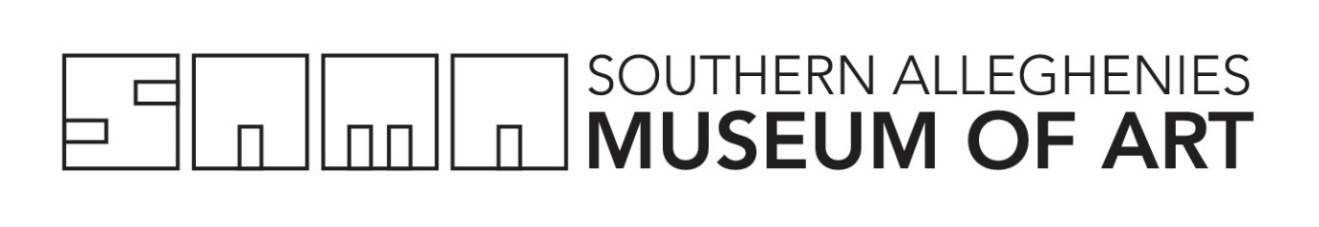 Please type or print clearly in ink:Eligible Expenses are residency expenses that are eligible for up to a 50% matching grant from SAMA. This includes artist fees and mileage. Additional funding may be granted for materials. Please contact SAMA Education Coordinator to discuss the availability of supplies.I. Planning & Residency DaysNumber of Planning Days (maximum of 3 days/20 day residency, maximum of 1 day/10 day residency   	(A)___________Number of Residency/Teaching Days (min. of 17 days for a 20 day residency)                                            	(B)___________Total Number of Days (A+B)					                    		(C)___________Artist Fee per Day (min. $200, artist/host are free to negotiate a higher fee)                                               	(D)$__________Total Artist Fees [(C) X (D)]                                                                                                                               		(E)$__________II. Travel ExpensesMileage: (only applicable when artist travels 50 miles or more, one way per day, to residency site)*Miles per Day (from mile one, if over 50 miles)                                                                                                  	(F) __________Total Mileage [(C) X (F) X $0.56]                                                                                                                       		(G)$__________III. Total Eligible Expenses(E + G)                                                                                                                                                                 		(H)$__________IV. Funding RequestedAmount Requested from SAMA (cannot be more than half of Total Eligible Expenses)                                	(I)$__________Amount of Matching Funds(must be at least half of Total Eligible Expenses)                                                	(J)$__________Administration Fee (10% of E)                                                                                                                            		(K) $_________Total Funds paid by Organization (J+K)                                                                                                            		(L) $_________Source of Matching Funds: ______________________________________________Matching Funds are:  		□  Secured	□  PendingResidency Budget WorksheetMuseum Healthcare PartnershipSouthern  of ArtP.O. Box 9, Loretto, PA 15940p: 724-238-6015 / f: 724-238-6281kmiller@sama-art.org